Sayın Meslektaşlarımız,3. Uluslararası Kanser ve İyon Kanalları Kongresi'nin (CANCERION-2021) 16-18 Eylül 2021 tarihlerinde çevrimiçi olarak İstanbul Medipol Üniversitesi himayesinde gerçekleştirileceğini duyurmaktan mutluluk duyarız.Kongremizin ana teması “Kanser metabolizması, translasyonel onkoloji ve iyon kanalları” olacaktır. Tematik açılış konuşmaları, paneller ve sözlü sunumlar ile birlikte, kongre süresince kurslar yapılacaktır. 50 konuşmacının katıldığı her biri bir açılış konuşması içeren 25 sözlü oturum olacaktır. Dr. Robert Weinberg, Dr. Annarosa Arcangeli, Dr. Mustafa Djamgoz, Dr. Ömer Küçük, Dr. Michael Levin, Dr. Stine Pedersen, Dr. Natalia Prevarskaya ve Dr. Ömer Yılmaz, Dr. Besim Ögretmen ve Dr. Claudio Suparan kongremize katılacaktır.Tübitak desteği de almış olan kongremizde  sunulan bildiriler tam metin olarak yayınlanacaktır.Bu kongre, akademi ve endüstride onkoloji alanında olarak disiplinlerarası araştırma ve eğitim ile ilgilenen bilim insanlarını bir araya getirecektir.CANCERION-2021 Düzenleme ve Bilim Kurulu adına sizleri kongremize davet etmekten ve bu toplantıya katılımınızı sağlamaktan onur duyarız.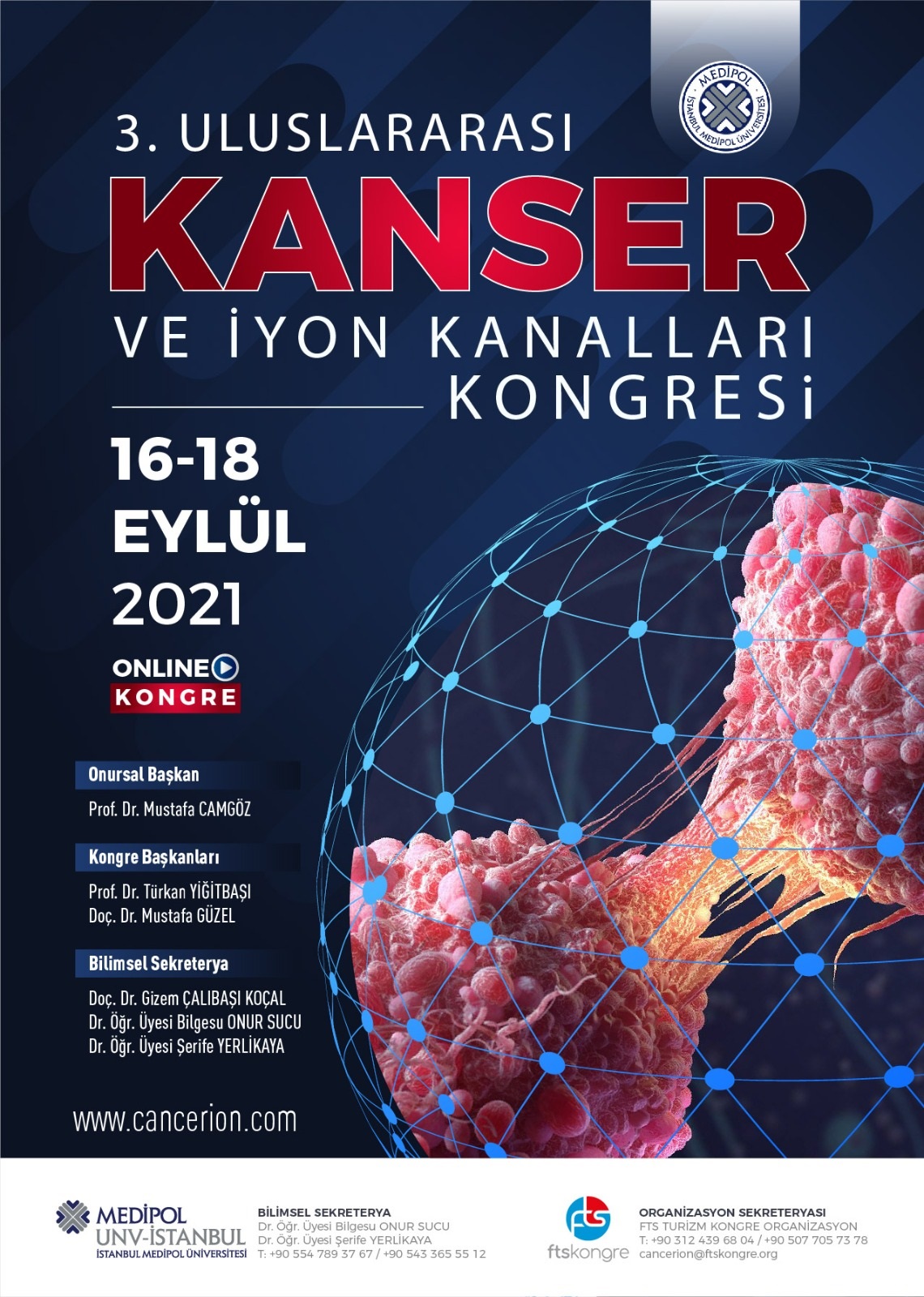 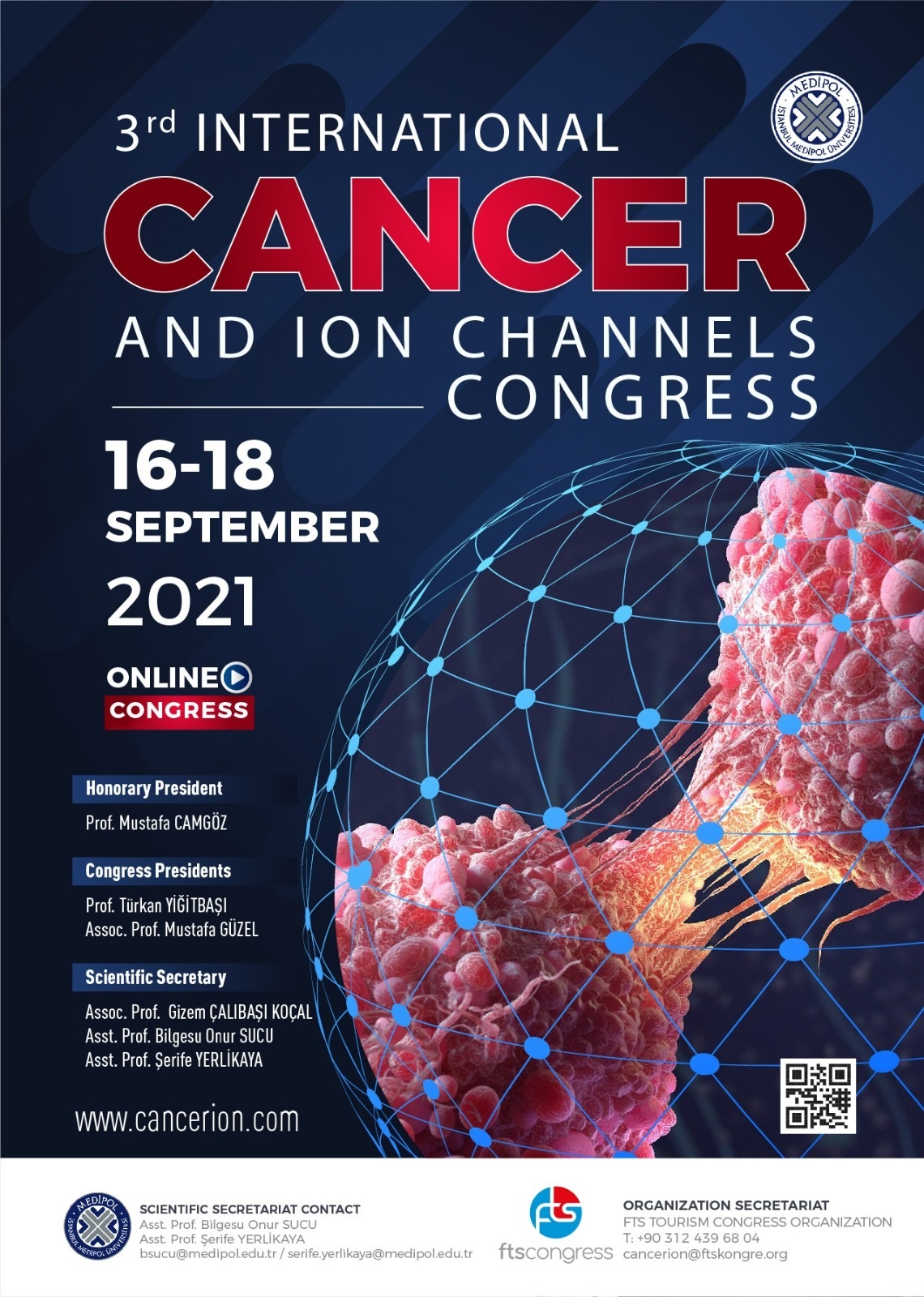 Prof. Dr. Turkan YİĞİTBAŞIİstanbul Medipol ÜniversitesiKongre BaşkanıDoç. Dr. Mustafa GÜZELİstanbul Medipol ÜniversitesiKongre Başkanı